Спасибо, что проявили интерес к нашей компании. Просим Вас заполнить данную анкету. Анкета будет рассмотрена подробно,но не подразумевает обязательного приема на работу. Службаперсонала гарантирует полную конфиденциальность информации, приведенной в данной анкете.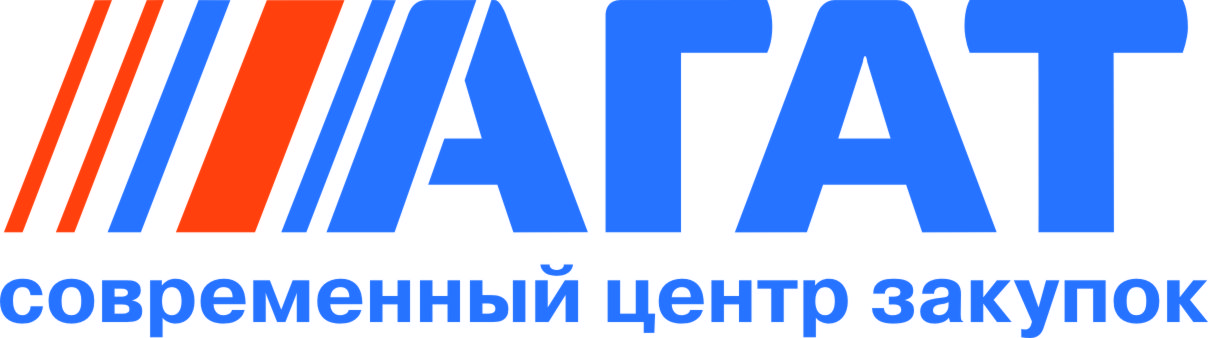 А Н К Е Т АКАНДИДАТА НА ДОЛЖНОСТЬ    Ф.И.О. (печатными буквами) _____________________________________________________________    Если меняли Фамилию (имя, отч-во), то укажите предыдущие данные ____________________________    Дата рождения  ______________ Кол-во полных лет ___________ Место рождения _________________    Семейное положение _________________  Дети, возраст ________________________________________    Адрес по прописке________________________________________________________________________    Адрес проживания ________________________________________________________________________    Паспортные данные: серия ___________________ паспорт № ____________________________________    Выдан ___________________________________________________________________________________    Телефон домашний ___________________________ сотовый ____________________________________    Адрес электронной почты _________________________Ваши близкие родственники (отец, мать, супруг(а),дети):      Образование:___________________________________________________________________________Образование / курсы  (укажите наименование учебных заведений, начиная с самого первого)Сведения о вашей трудовой деятельности (за последние 5 лет)Укажите минимальный уровень заработной платы на новой работе (меньше не предлагать):____________ Знание ПК (программы)________________________________________________________________________________________________________________________________________________________________Какие вы ставите перед собой цели на ближайшие 3-5 лет в профессиональном плане: ___________________________________________________________________________________________Какие вы ставите перед собой жизненные цели на ближайшие 2-3 года?______________________________ ___________________________________________________________________________________________Укажите не менее 3 личностных качеств, которые считаете для себя:                                      Как специалиста                        /                         Как личности Сильными      ______________________________________________/___________________________________________________________________________________________/_____________________________________________Слабыми ______________________________________________/___________________________________________________________________________________________/_____________________________________________Ваши увлечения, хобби _______________________________________________________________________ Проранжируйте от 1 до 10 значение каждого из данных факторов при выборе работы, не повторяя (10 – max/1 –min)Ваши личные достижения: ___________________________________________________________________Почему вы обратились именно в нашу фирму? __________________________________________________Назовите источник информации о данной вакансии ______________________________________________ Наличие водительского удостоверения (категория) ______________ наличие личного а/м ______________Стаж вождения  ______________ марка а/м ___________________Кто-нибудь из Ваших знакомых, друзей, родственников работает (работал) в нашей компании?_________Если да, то укажите кто именно и на какой должности ____________________________________________ Привлекались ли Вы к уголовной/административной ответственности?  _____________________________Если да, то по какой статье? __________________________________________________________________Имеются ли у Вас не погашенные кредиты?_____________________________________________________Курите ли Вы? _____________________________________________________________________________Данная анкета не связывает нанимателя обязательствами заключения договора о найме на работу.Я, ____________________________________________, подтверждаю, что все указанные мною в настоящей анкете сведения полны и соответствуют действительности. Я даю согласие на проверку достоверности сведений, сообщенных о себе, любыми законными методами, в том числе путем получения данных обо мне у третьей стороны.Дата заполнения анкеты «_____» _______________ 20___г.       Подпись кандидата ________________Благодарим Вас за предоставленную информацию.В случае положительного рассмотрения анкеты с Вами свяжется сотрудник отдела по работе с персоналом.Желаем успеха!Степень родстваФ.И.О.Дата рожденияМесто работы,Должность, № телефонаНазвание учебного заведения, форма обученияСпециальность по дипломуГодокончанияНазвание организацииДолжностьФункциональные обязанности1. Последнее место работы_______________________________________ Период    с: _______________                   по: ______________ Причины увольнения______________________________________ ________________________________ ______________________________________________________________________ ______________________________________________________2. Предыдущее место работы_______________________________________ Период   с: ________________                  по: _______________ Причины увольнения______________________________________ ________________ ________________ ________________ ___________________________ ___________________________ ___________________________ ___________________________3. Предыдущее место работы_______________________________________ Период   с: ________________                  по: _______________ Причины увольнения______________________________________ ________________ ________________ ________________ ___________________________ ___________________________ ___________________________ ___________________________КарьераСтабильность, надежность компанииДеньги, льготыСамостоятельность т ответственность позицииБлизость к домуПриобретение нового опыта и знанийПрестиж компанииВысокая интенсивность работыКоллектив Сложность поставленных задач